國立員林農工 105 學年度第 一 學期活動紀錄主題□行政業務■性平教育□品格教育□衛生教育□環境教育□國際教育□家庭教育□語文教育□生命教育□生涯發展□就業輔導□專業技能□藝術教育□科學教育□體育教育□其他               □行政業務■性平教育□品格教育□衛生教育□環境教育□國際教育□家庭教育□語文教育□生命教育□生涯發展□就業輔導□專業技能□藝術教育□科學教育□體育教育□其他               □行政業務■性平教育□品格教育□衛生教育□環境教育□國際教育□家庭教育□語文教育□生命教育□生涯發展□就業輔導□專業技能□藝術教育□科學教育□體育教育□其他               活動名稱運動會進場-(主題：性別錯置)運動會進場-(主題：性別錯置)運動會進場-(主題：性別錯置)主持(講)人校長：林玉芬校長：林玉芬校長：林玉芬辦理單位學務處協辦單位輔導室時間105年 11月8 日8:30-9:20地點中正堂參與教師128人參與學生1561人內容概述 學生運動會進場以性別錯置裝扮為主軸，展現多元性別概念，學生發揮創意在動作，裝扮上展現性別錯置概念，每個班以班級為單位，將性平教育融入活動中 學生運動會進場以性別錯置裝扮為主軸，展現多元性別概念，學生發揮創意在動作，裝扮上展現性別錯置概念，每個班以班級為單位，將性平教育融入活動中 學生運動會進場以性別錯置裝扮為主軸，展現多元性別概念，學生發揮創意在動作，裝扮上展現性別錯置概念，每個班以班級為單位，將性平教育融入活動中成 績本活動無競賽成績 本活動無競賽成績 本活動無競賽成績 其他(如配合活動、特殊情況、遭遇困難……等)(如配合活動、特殊情況、遭遇困難……等)(如配合活動、特殊情況、遭遇困難……等)活動照片活動照片活動照片活動照片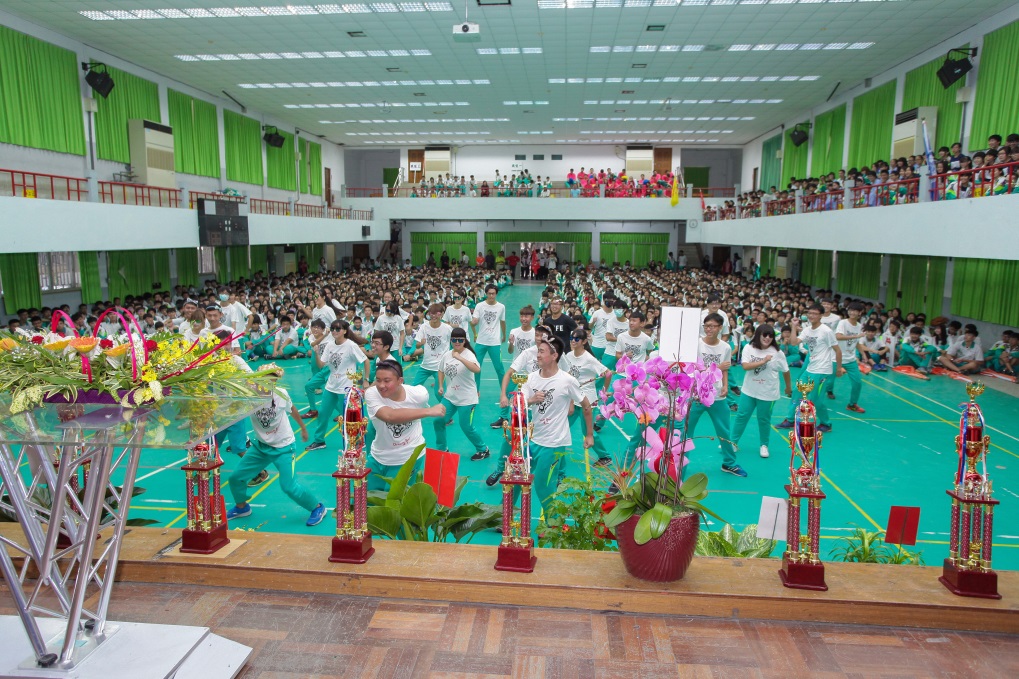 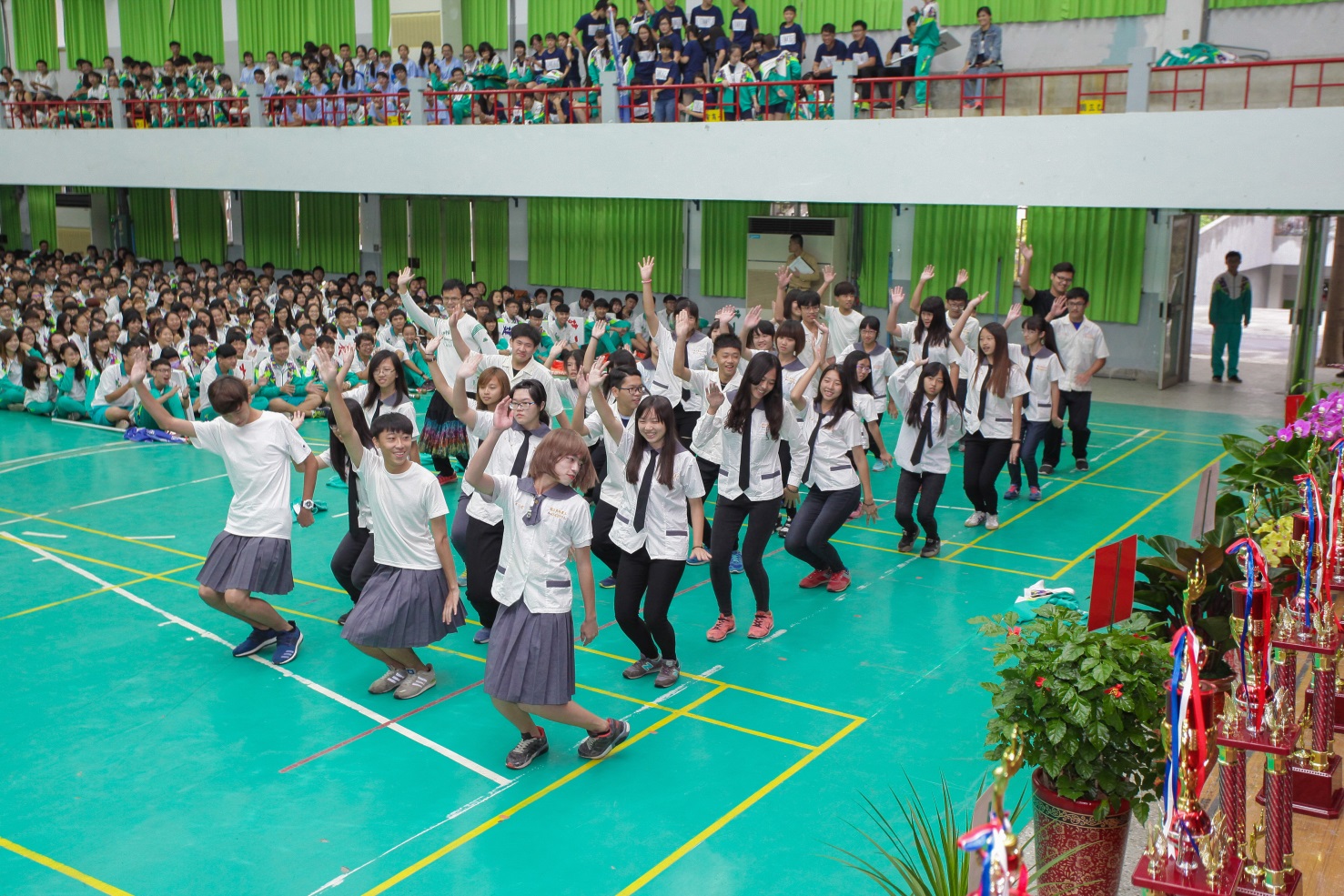 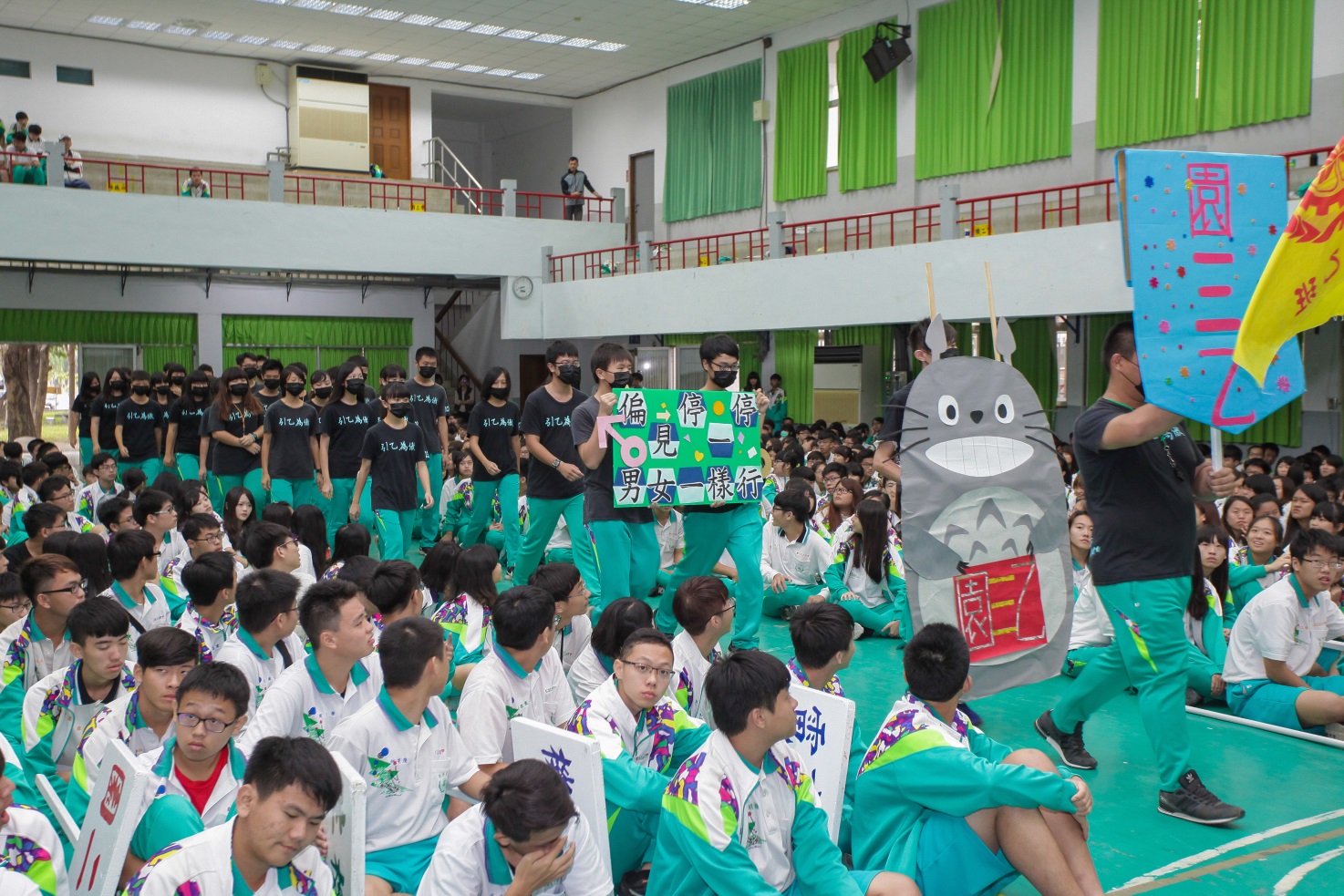 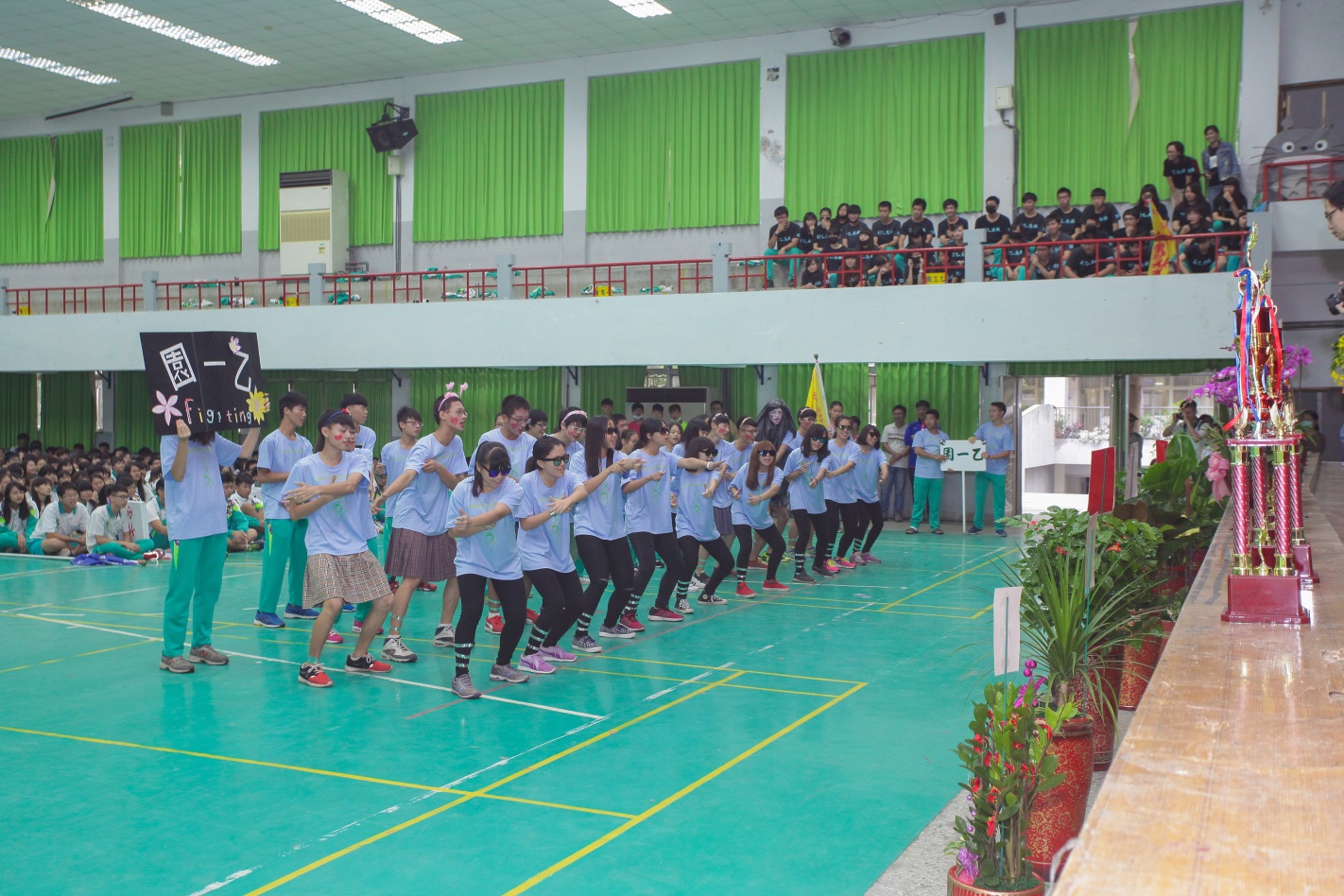 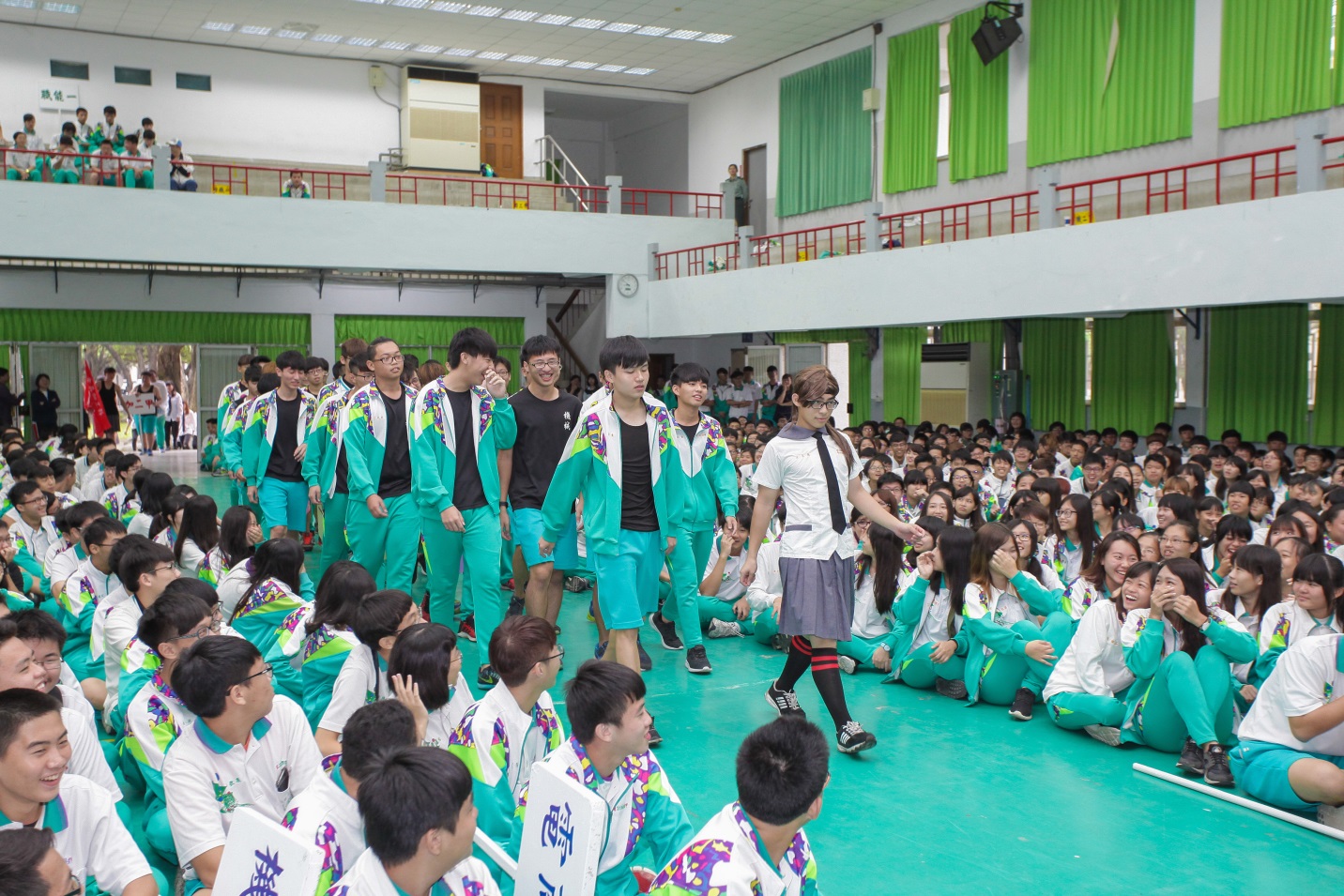 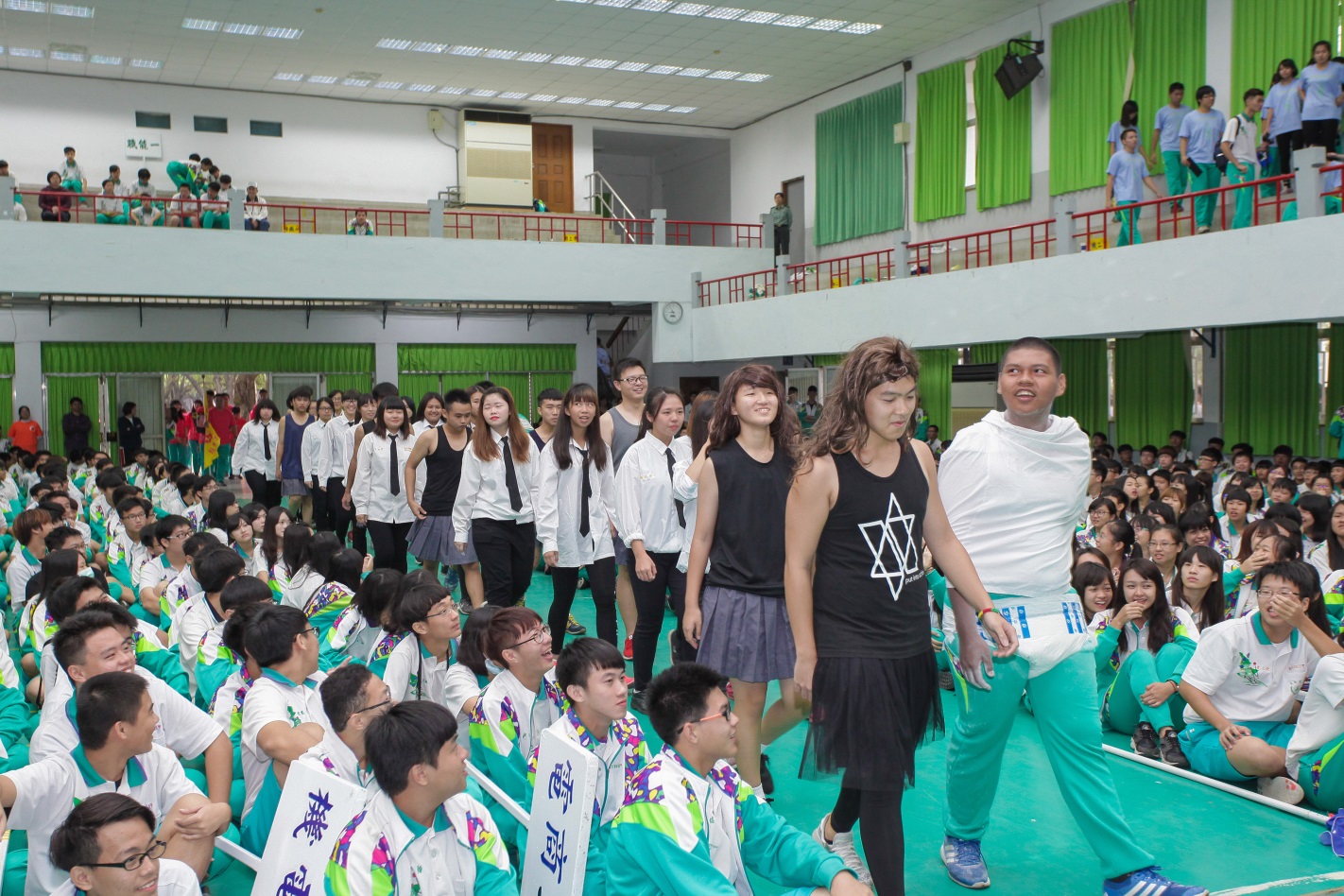 